Nutriční terapeut Bc. (kombi forma) 3. ročník, zimní i letní semestr 2023/24Předmět:	Dietologie a klinická výživa, B0229626.9.2023 úterý (8:00-16:30), posluchárna 3. IK, U Nemocnice 108:00-09:00	Základní složky výživy, Energetický metabolismus	Dr. Pšenička09:00-10:00	Dietní systémy, Parenterální a enterální výživa	Dr. Křížová10:15-11:00	Dieta v perioperačním období			Dr. Křížová11:00-11:45	Výživa v endokrinologii				Doc. Jiskra11:45-13:00	Pauza na oběd13:00-14:00	Výživa v geriatrii a gerontologii			Mgr. Vágnerová14:00-14:45	Nutrigenetika a nutrigenomika			Prof. Svačina15:00-15:45	Výživa v těhotenství a laktaci			Dr. Krejčí15:45-16:30	Konzultace8.1.2024 pondělí (8:00-11:30), posluchárna 3. IK, U Nemocnice 108:00-09:00	Intolerance a alergie ve výživě			Doc. Dubský09:00-09:45	Výživa v onkologii, výživa při imunosupresi	Doc. Dubský	10:00-10:45	Hypovitaminózy, nedostatek stopových prvků	Ing. Mgr. Jirků10:45-11:30	Dieta při dně a onemocnění kloubů			Ing. Mgr. Jirků9.1.2024 úterý (8:00-11:00), sekretariát (knihovna) 3. IK VFN08:00-09:00	Dietní prevence diabetu, dieta při diabetu 2. typu	Dr. Horová09:00-09:45	Dieta při diabetu 1. typu, sacharidové jednotky	Dr. Horová10:00-11:00	Výživa v neurologii					Doc. Klempíř 25.1.2024 čtvrtek (8:00-16:30)místo konání (8:00-12:00): U Nemocnice 4, přízemí, posluchárna 1.2608:00-08:45	Dieta při terapii warfarinem				Bc. Kafková08:45-09:45	Dieta při obezitě - redukční režimy			Mgr. Staňová	10:00-11:00	Výživa u aterosklerozy, KV onemocnění, prevence	Mgr. Kaiserová11:00-11:45	Výživa u respirační a oběhové nedostatečnosti	Dr. Tůmová
11:45-13:00	Pauza na obědmísto konání (13:00-16:30): 3. IK, U Nemocnice 1, Charvátův sál13:00-13:45	 Výživa v nefrologii					Doc. Kříž13:45-14:30	Výživa u onemocnění dolního GIT			Ing. Mgr. Kadlecová14:45-15:30	Výživa u onemocnění horního GIT			Mgr. Burdová15:30-16:30	Konzultace						Mgr. Staňová/BurdováMUDr. Eva Horová, Ph.D.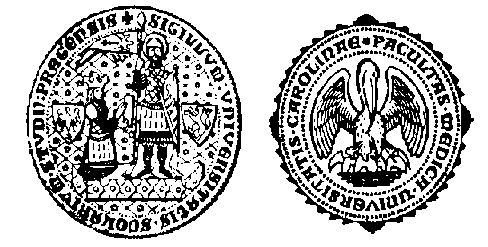 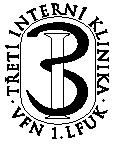 UNIVERZITA KARLOVA - 1. LÉKAŘSKÁ FAKULTA 3. interní klinika VFNpřednésta prof. MUDr. Michal Kršek, CSc., MBA